AusbildungseinrichtungName der Ausbildungseinrichtung:	Adresse der Ausbildungseinrichtung:		Fachrichtung / Ausbildungsschwerpunkt:	Wochenstunden Projektmanagement:		Kontaktperson Ausbildungseinrichtung:		(z.B. PM-Lehrer*in / Vortragende*r)E-Mail Adresse:		Telefonnummer:			ProjektteamProjektname:			Art des Projekts1:	Projektmanager*in:	Projektteammitglieder:		Schulstufe oder Semester, in dem 				das Projekt durchgeführt wurde:Das wievielte Jahr haben die 	Einreichenden PM-Unterricht?Kontaktperson für die Einreichung2:	(z.B. Projektmanager*in oder Teammitglied)E-Mail Adresse:	Telefonnummer:	1 Übungsprojekt, Jahrgangsprojekt, Diplom-/Abschlussprojekt…2 Diese Person gilt als Ansprechperson für das pma award office und wird unter der angegebenen E-Mail Adresse über den Erfolg      der Einreichung informiert. ProjektWas waren die Projektziele?Welche der geplanten Projektziele wurden erreicht?Welche der geplanten Projektziele wurden nicht erreicht und warum?Wie lange hat das Projekt gedauert?Beschreiben Sie, wie Projektmanagement zum Managen Ihres Projekts angewandt wurde:(max. 300 Worte)Warum ist das Projekt exzellent und verdient den pma junior award?(max. 300 Worte)ProjektpläneBitte übermitteln Sie mit der Einreichung auch alle erstellten PM-Pläne des Projekts, z.B. Projektzeitplan (Meilensteine, Balkenplan), Projektstrukturplan, Darstellung der Projektorganisation, Projektumweltanalyse…Erklärung der einreichenden AusbildungseinrichtungIch bestätige, dass das eingereichte Projekt die Bewerbungskriterien des pma junior awards erfüllt und es das einzige Projekt der angegebenen Fachrichtung ist, welches durch meine Ausbildungseinrichtung eingereicht wird.Die Einreichenden verpflichten sich im Falle einer positiven Beurteilung und der Erlangung des Finalisten-Status ein zweiminütiges Präsentationsvideo des Projekts zu erstellen.    Ort, Datum		Unterschrift der Kontaktperson der Ausbildungseinrichtung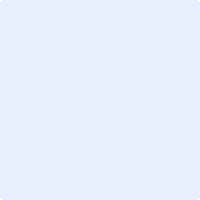 